EU-CERT:
European Certificates and Accreditation for European ProjectsDissemination Report Template 
March 2022University of PaderbornJennifer SchneiderAcronym: 			EU-CERTReference number: 	 	2021-1-DE02-KA220-ADU-000033541 Project duration: 		01.02.2022 – 31.05.2024 (28 month) Proj	project partners: 		University of Paderborn (P0), Coordinator					Ingenious Knowledge GmbH (P1)RUTIS-Associação Rede de Universidades da Terceira Idade (P2) TIR Consulting Group j.d.o.o., Kroatien (P3)Esquare, Frankreich (P4)STANDO LTD Cyprus (P5)Please fill in your dissemination activities and archive your work with screenshots (see example) PARTNER: e-square FrancePARTNER: e-square FrancePARTNER: e-square FrancePARTNER: e-square FrancePARTNER: e-square FrancePARTNER: e-square FrancePARTNER: e-square FrancePARTNER: e-square FrancePARTNER: e-square FrancePARTNER: e-square FrancePARTNER: e-square FrancePARTNER: e-square FrancePARTNER: e-square FrancePARTNER: e-square FrancePARTNER: e-square FrancePARTNER: e-square FranceONLINEONLINEONLINEONLINEONLINEONLINEONLINEONLINEONLINEONLINEONLINEONLINEONLINEONLINEONLINEONLINE       Publishing info/news on project’s website        Publishing info/news on project’s website        Publishing info/news on project’s website        Publishing info/news on project’s website        Publishing info/news on project’s website        Publishing info/news on project’s website        Publishing info/news on project’s website        Publishing info/news on project’s website        Publishing info/news on project’s website        Publishing info/news on project’s website        Publishing info/news on project’s website        Publishing info/news on project’s website        Publishing info/news on project’s website        Publishing info/news on project’s website        Publishing info/news on project’s website        Publishing info/news on project’s website Titles, short description, names, web-addresses etc.Titles, short description, names, web-addresses etc.Titles, short description, names, web-addresses etc.Titles, short description, names, web-addresses etc.Date and Place:Date and Place:Date and Place:Date and Place:Target Group(s): Target Group(s): Numbers Reached:Kind of documentation availableKind of documentation availableKind of documentation availableLevel (L = local; R = regional; N = national; E = EU; O = Outside EU )Level (L = local; R = regional; N = national; E = EU; O = Outside EU )New poster are available New poster are available New poster are available New poster are available 11.06.2021On Facebook 11.06.2021On Facebook 11.06.2021On Facebook 11.06.2021On Facebook All interested readers, teachers, learners and students All interested readers, teachers, learners and students >500………L/ R/ N/ E L/ R/ N/ E Establishment of relevant links to the EU-CERT website from other sitesEstablishment of relevant links to the EU-CERT website from other sitesEstablishment of relevant links to the EU-CERT website from other sitesEstablishment of relevant links to the EU-CERT website from other sitesEstablishment of relevant links to the EU-CERT website from other sitesEstablishment of relevant links to the EU-CERT website from other sitesEstablishment of relevant links to the EU-CERT website from other sitesEstablishment of relevant links to the EU-CERT website from other sitesEstablishment of relevant links to the EU-CERT website from other sitesEstablishment of relevant links to the EU-CERT website from other sitesEstablishment of relevant links to the EU-CERT website from other sitesEstablishment of relevant links to the EU-CERT website from other sitesEstablishment of relevant links to the EU-CERT website from other sitesEstablishment of relevant links to the EU-CERT website from other sitesEstablishment of relevant links to the EU-CERT website from other sitesEstablishment of relevant links to the EU-CERT website from other sitesTitles, short description, names, web-addresses etc.Titles, short description, names, web-addresses etc.Date and Place:Date and Place:Date and Place:Date and Place:Target Group(s): Target Group(s): Target Group(s): Numbers Reached:Numbers Reached:Kind of documentation availableKind of documentation availableKind of documentation availableLevel (L = local; R = regional; N = national; E = EU; O = Outside EU )Level (L = local; R = regional; N = national; E = EU; O = Outside EU )Distribution of digital newsletters, announcements, and info via e-mailDistribution of digital newsletters, announcements, and info via e-mailDistribution of digital newsletters, announcements, and info via e-mailDistribution of digital newsletters, announcements, and info via e-mailDistribution of digital newsletters, announcements, and info via e-mailDistribution of digital newsletters, announcements, and info via e-mailDistribution of digital newsletters, announcements, and info via e-mailDistribution of digital newsletters, announcements, and info via e-mailDistribution of digital newsletters, announcements, and info via e-mailDistribution of digital newsletters, announcements, and info via e-mailDistribution of digital newsletters, announcements, and info via e-mailDistribution of digital newsletters, announcements, and info via e-mailDistribution of digital newsletters, announcements, and info via e-mailDistribution of digital newsletters, announcements, and info via e-mailDistribution of digital newsletters, announcements, and info via e-mailDistribution of digital newsletters, announcements, and info via e-mailTitles, short description, names, web-addresses etc.Titles, short description, names, web-addresses etc.Date and Place:Date and Place:Date and Place:Date and Place:Target Group(s): Target Group(s): Target Group(s): Numbers Reached:Numbers Reached:Kind of documentation availableKind of documentation availableKind of documentation availableLevel (L = local; R = regional; N = national; E = EU; O = Outside EU )Level (L = local; R = regional; N = national; E = EU; O = Outside EU )Use of online social networks to disseminate EU-CERT infoUse of online social networks to disseminate EU-CERT infoUse of online social networks to disseminate EU-CERT infoUse of online social networks to disseminate EU-CERT infoUse of online social networks to disseminate EU-CERT infoUse of online social networks to disseminate EU-CERT infoUse of online social networks to disseminate EU-CERT infoUse of online social networks to disseminate EU-CERT infoUse of online social networks to disseminate EU-CERT infoUse of online social networks to disseminate EU-CERT infoUse of online social networks to disseminate EU-CERT infoUse of online social networks to disseminate EU-CERT infoUse of online social networks to disseminate EU-CERT infoUse of online social networks to disseminate EU-CERT infoUse of online social networks to disseminate EU-CERT infoUse of online social networks to disseminate EU-CERT infoTitles, short description, names, web-addresses etc.Titles, short description, names, web-addresses etc.Date and Place:Date and Place:Date and Place:Date and Place:Target Group(s): Target Group(s): Target Group(s): Numbers Reached:Numbers Reached:Kind of documentation availableKind of documentation availableKind of documentation availableLevel (L = local; R = regional; N = national; E = EU; O = Outside EU )Level (L = local; R = regional; N = national; E = EU; O = Outside EU )KOM meeting/FB postKOM meeting/FB post12.04.2212.04.2212.04.2212.04.22All interested readers, teachers, learners and studentsAll interested readers, teachers, learners and studentsAll interested readers, teachers, learners and students2626https://www.facebook.com/Esquare-106911411857082/photos/pcb.139771698571053/139771575237732/https://www.facebook.com/Esquare-106911411857082/photos/pcb.139771698571053/139771575237732/https://www.facebook.com/Esquare-106911411857082/photos/pcb.139771698571053/139771575237732/EUEUKOM meeting/IG postKOM meeting/IG post12.04.2212.04.2212.04.2212.04.22All interested readers, teachers, learners and studentsAll interested readers, teachers, learners and studentsAll interested readers, teachers, learners and students66https://www.instagram.com/p/CcVwm2dNMGg/https://www.instagram.com/p/CcVwm2dNMGg/https://www.instagram.com/p/CcVwm2dNMGg/EUEUKOM meeting/LinkedeIn postKOM meeting/LinkedeIn post12.04.2212.04.2212.04.2212.04.22All interested readers, teachers, learners and studentsAll interested readers, teachers, learners and studentsAll interested readers, teachers, learners and students1212https://www.linkedin.com/feed/update/urn:li:activity:6920422237376327680https://www.linkedin.com/feed/update/urn:li:activity:6920422237376327680https://www.linkedin.com/feed/update/urn:li:activity:6920422237376327680EUEU2. TPM Antibes/FB post2. TPM Antibes/FB post23.3.2323.3.2323.3.2323.3.23All interested readers, teachers, learners and studentsAll interested readers, teachers, learners and studentsAll interested readers, teachers, learners and studentshttps://www.facebook.com/photo/?fbid=228624476356868&set=a.228624513023531https://www.facebook.com/photo/?fbid=228624476356868&set=a.228624513023531https://www.facebook.com/photo/?fbid=228624476356868&set=a.228624513023531EUEU2. TPM Antibes/IG post2. TPM Antibes/IG post23.3.2323.3.2323.3.2323.3.23All interested readers, teachers, learners and studentsAll interested readers, teachers, learners and studentsAll interested readers, teachers, learners and studentshttps://www.instagram.com/p/CqIZmpMMPMn/?utm_source=ig_web_copy_linkhttps://www.instagram.com/p/CqIZmpMMPMn/?utm_source=ig_web_copy_linkhttps://www.instagram.com/p/CqIZmpMMPMn/?utm_source=ig_web_copy_linkEUEU2. TPM Antibes/ LinkedeIn post2. TPM Antibes/ LinkedeIn post23.3.2323.3.2323.3.2323.3.23All interested readers, teachers, learners and studentsAll interested readers, teachers, learners and studentsAll interested readers, teachers, learners and studentshttps://www.linkedin.com/feed/update/urn:li:activity:7044640571642011648https://www.linkedin.com/feed/update/urn:li:activity:7044640571642011648https://www.linkedin.com/feed/update/urn:li:activity:7044640571642011648EUEUUPB Facebook website of EU-CERT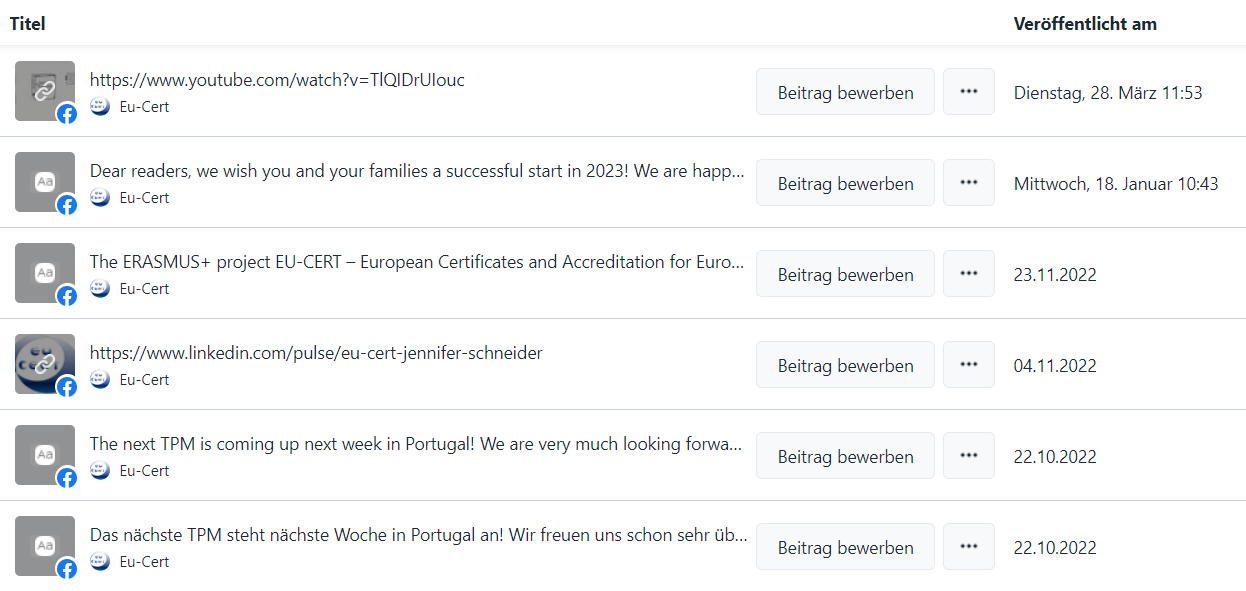 UPB Facebook website of EU-CERT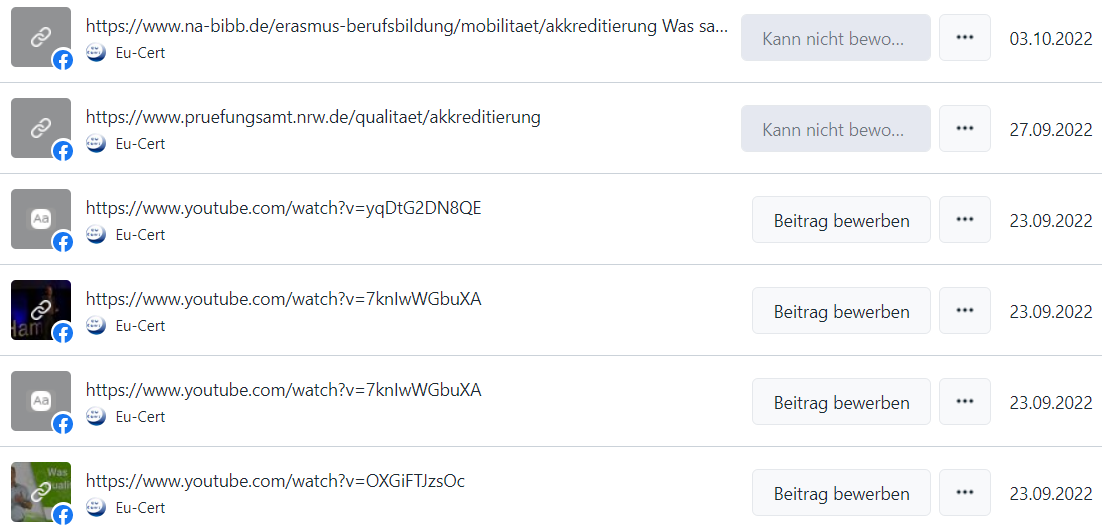 UPB Facebook website of EU-CERT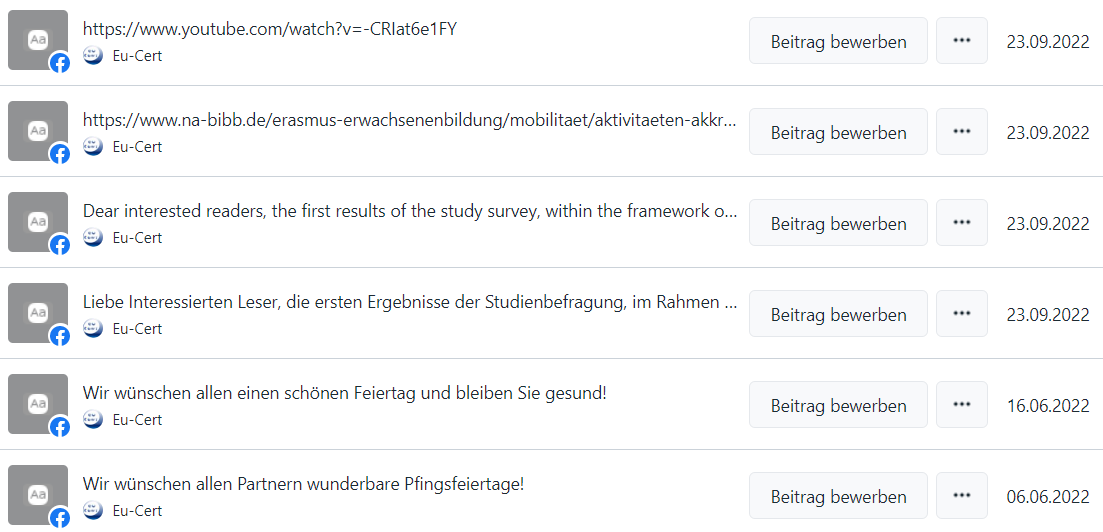 UPB Facebook website of EU-CERT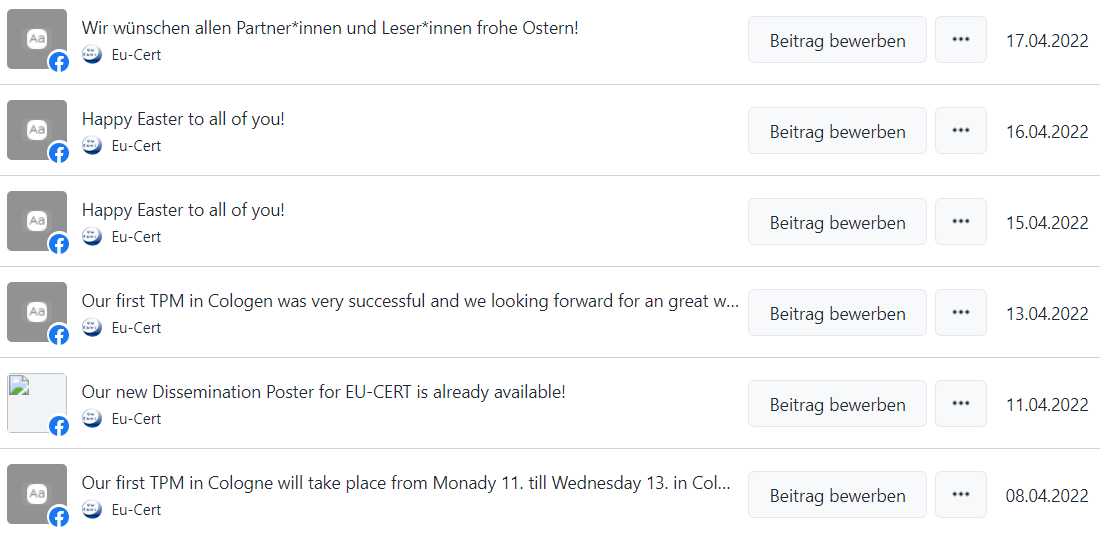 UPB Facebook website of EU-CERT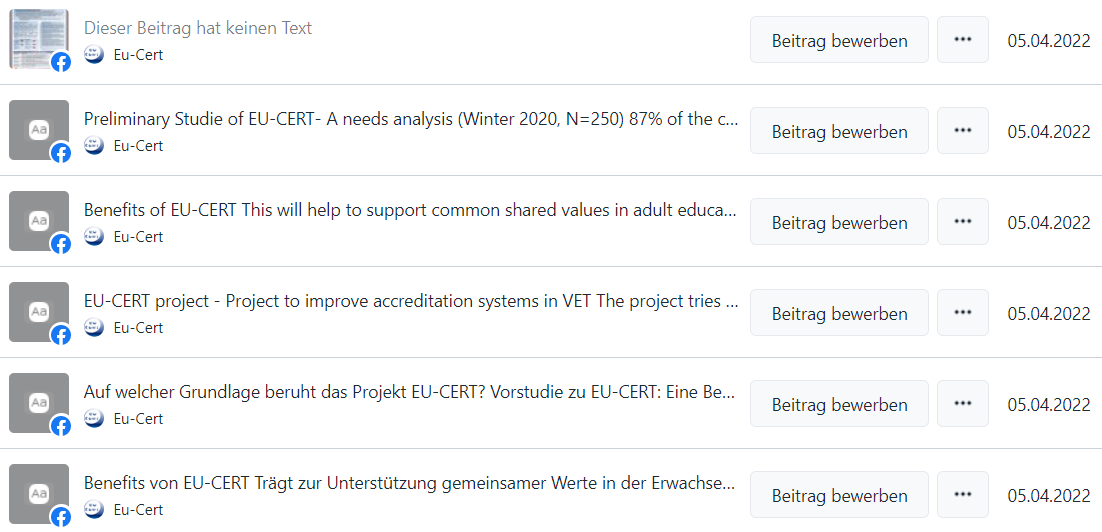 UPB Facebook website of EU-CERT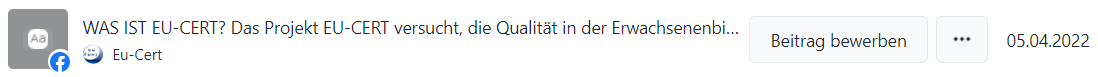 Other types of online activities/actions:Other types of online activities/actions:Other types of online activities/actions:Other types of online activities/actions:Other types of online activities/actions:Other types of online activities/actions:Other types of online activities/actions:Other types of online activities/actions:Other types of online activities/actions:Other types of online activities/actions:Other types of online activities/actions:Other types of online activities/actions:Other types of online activities/actions:Other types of online activities/actions:Other types of online activities/actions:Other types of online activities/actions:Titles, short description, names, web-addresses etc.Titles, short description, names, web-addresses etc.Titles, short description, names, web-addresses etc.Date and Place:Date and Place:Target Group(s): Target Group(s): Target Group(s): Target Group(s): Numbers Reached:Numbers Reached:Numbers Reached:Kind of documentation availableLevel (L = local; R = regional; N = national; E = EU; O = Outside EU )Level (L = local; R = regional; N = national; E = EU; O = Outside EU )Level (L = local; R = regional; N = national; E = EU; O = Outside EU )E-square project promoE-square project promoE-square project promo01.04.2201.04.22All interested readers, teachers, learners and studentsAll interested readers, teachers, learners and studentsAll interested readers, teachers, learners and studentsAll interested readers, teachers, learners and studentsCca 80Cca 80Cca 80https://e-square.fr/projects/EUEUEUPRINTPRINTPRINTPRINTPRINTPRINTPRINTPRINTPRINTPRINTPRINTPRINTPRINTPRINTPRINTPRINTDistribution of print material and EU-CERT products at conferences, and meetings,          events, etc.Distribution of print material and EU-CERT products at conferences, and meetings,          events, etc.Distribution of print material and EU-CERT products at conferences, and meetings,          events, etc.Distribution of print material and EU-CERT products at conferences, and meetings,          events, etc.Distribution of print material and EU-CERT products at conferences, and meetings,          events, etc.Distribution of print material and EU-CERT products at conferences, and meetings,          events, etc.Distribution of print material and EU-CERT products at conferences, and meetings,          events, etc.Distribution of print material and EU-CERT products at conferences, and meetings,          events, etc.Distribution of print material and EU-CERT products at conferences, and meetings,          events, etc.Distribution of print material and EU-CERT products at conferences, and meetings,          events, etc.Distribution of print material and EU-CERT products at conferences, and meetings,          events, etc.Distribution of print material and EU-CERT products at conferences, and meetings,          events, etc.Distribution of print material and EU-CERT products at conferences, and meetings,          events, etc.Distribution of print material and EU-CERT products at conferences, and meetings,          events, etc.Distribution of print material and EU-CERT products at conferences, and meetings,          events, etc.Distribution of print material and EU-CERT products at conferences, and meetings,          events, etc.Titles, short description, names, web-addresses etc.Titles, short description, names, web-addresses etc.Date and Place:Date and Place:Date and Place:Date and Place:Target Group(s): Target Group(s): Target Group(s): Numbers Reached:Numbers Reached:Kind of documentation availableKind of documentation availableKind of documentation availableLevel (L = local; R = regional; N = national; E = EU; O = Outside EU )Level (L = local; R = regional; N = national; E = EU; O = Outside EU )Publishing of EU-CERT info in newsletters, newspapers, magazines, etc.Publishing of EU-CERT info in newsletters, newspapers, magazines, etc.Publishing of EU-CERT info in newsletters, newspapers, magazines, etc.Publishing of EU-CERT info in newsletters, newspapers, magazines, etc.Publishing of EU-CERT info in newsletters, newspapers, magazines, etc.Publishing of EU-CERT info in newsletters, newspapers, magazines, etc.Publishing of EU-CERT info in newsletters, newspapers, magazines, etc.Publishing of EU-CERT info in newsletters, newspapers, magazines, etc.Publishing of EU-CERT info in newsletters, newspapers, magazines, etc.Publishing of EU-CERT info in newsletters, newspapers, magazines, etc.Publishing of EU-CERT info in newsletters, newspapers, magazines, etc.Publishing of EU-CERT info in newsletters, newspapers, magazines, etc.Publishing of EU-CERT info in newsletters, newspapers, magazines, etc.Publishing of EU-CERT info in newsletters, newspapers, magazines, etc.Publishing of EU-CERT info in newsletters, newspapers, magazines, etc.Publishing of EU-CERT info in newsletters, newspapers, magazines, etc.Titles, short description, names, web-addresses etc.Titles, short description, names, web-addresses etc.Date and Place:Date and Place:Date and Place:Date and Place:Target Group(s): Target Group(s): Target Group(s): Numbers Reached:Numbers Reached:Kind of documentation availableKind of documentation availableKind of documentation availableLevel (L = local; R = regional; N = national; E = EU; O = Outside EU )Level (L = local; R = regional; N = national; E = EU; O = Outside EU )Publishing of articles in local and international journalsPublishing of articles in local and international journalsPublishing of articles in local and international journalsPublishing of articles in local and international journalsPublishing of articles in local and international journalsPublishing of articles in local and international journalsPublishing of articles in local and international journalsPublishing of articles in local and international journalsPublishing of articles in local and international journalsPublishing of articles in local and international journalsPublishing of articles in local and international journalsPublishing of articles in local and international journalsPublishing of articles in local and international journalsPublishing of articles in local and international journalsPublishing of articles in local and international journalsPublishing of articles in local and international journalsTitles, short description, names, web-addresses etc.Titles, short description, names, web-addresses etc.Date and Place:Date and Place:Date and Place:Date and Place:Target Group(s): Target Group(s): Target Group(s): Numbers Reached:Numbers Reached:Kind of documentation availableKind of documentation availableKind of documentation availableLevel (L = local; R = regional; N = national; E = EU; O = Outside EU )Level (L = local; R = regional; N = national; E = EU; O = Outside EU )Distribution of info letters and invitations via regular mailDistribution of info letters and invitations via regular mailDistribution of info letters and invitations via regular mailDistribution of info letters and invitations via regular mailDistribution of info letters and invitations via regular mailDistribution of info letters and invitations via regular mailDistribution of info letters and invitations via regular mailDistribution of info letters and invitations via regular mailDistribution of info letters and invitations via regular mailDistribution of info letters and invitations via regular mailDistribution of info letters and invitations via regular mailDistribution of info letters and invitations via regular mailDistribution of info letters and invitations via regular mailDistribution of info letters and invitations via regular mailDistribution of info letters and invitations via regular mailDistribution of info letters and invitations via regular mailTitles, short description, names, web-addresses etc.Titles, short description, names, web-addresses etc.Date and Place:Date and Place:Date and Place:Date and Place:Target Group(s): Target Group(s): Target Group(s): Numbers Reached:Numbers Reached:Kind of documentation availableKind of documentation availableKind of documentation availableLevel (L = local; R = regional; N = national; E = EU; O = Outside EU )Level (L = local; R = regional; N = national; E = EU; O = Outside EU )Other print activities/actions:Other print activities/actions:Other print activities/actions:Other print activities/actions:Other print activities/actions:Other print activities/actions:Other print activities/actions:Other print activities/actions:Other print activities/actions:Other print activities/actions:Other print activities/actions:Other print activities/actions:Other print activities/actions:Other print activities/actions:Other print activities/actions:Other print activities/actions:FACE-TO-FACEFACE-TO-FACEFACE-TO-FACEFACE-TO-FACEFACE-TO-FACEFACE-TO-FACEFACE-TO-FACEFACE-TO-FACEFACE-TO-FACEFACE-TO-FACEFACE-TO-FACEOrganised conferences Organised conferences Organised conferences Organised conferences Organised conferences Organised conferences Organised conferences Organised conferences Organised conferences Organised conferences Organised conferences Organised conferences Organised conferences Organised conferences Organised conferences Organised conferences Titles, short description, names, web-addresses etc.Titles, short description, names, web-addresses etc.Date and Place:Date and Place:Date and Place:Date and Place:Target Group(s): Target Group(s): Target Group(s): Numbers Reached:Numbers Reached:Kind of documentation availableKind of documentation availableKind of documentation availableLevel (L = local; R = regional; N = national; E = EU; O = Outside EU )Level (L = local; R = regional; N = national; E = EU; O = Outside EU )Organised seminars, workshops, panels, symposia, etc. Organised seminars, workshops, panels, symposia, etc. Organised seminars, workshops, panels, symposia, etc. Organised seminars, workshops, panels, symposia, etc. Organised seminars, workshops, panels, symposia, etc. Organised seminars, workshops, panels, symposia, etc. Organised seminars, workshops, panels, symposia, etc. Organised seminars, workshops, panels, symposia, etc. Organised seminars, workshops, panels, symposia, etc. Organised seminars, workshops, panels, symposia, etc. Organised seminars, workshops, panels, symposia, etc. Organised seminars, workshops, panels, symposia, etc. Organised seminars, workshops, panels, symposia, etc. Organised seminars, workshops, panels, symposia, etc. Organised seminars, workshops, panels, symposia, etc. Organised seminars, workshops, panels, symposia, etc. Titles, short description, names, web-addresses etc.Titles, short description, names, web-addresses etc.Date and Place:Date and Place:Date and Place:Date and Place:Target Group(s): Target Group(s): Target Group(s): Numbers Reached:Numbers Reached:Kind of documentation availableKind of documentation availableKind of documentation availableLevel (L = local; R = regional; N = national; E = EU; O = Outside EU )Level (L = local; R = regional; N = national; E = EU; O = Outside EU )Promo of the project on other project KOMPromo of the project on other project KOM1.5.221.5.221.5.221.5.22Other projects’ partnersOther projects’ partnersOther projects’ partners66EUEUPromo of the project on other project LTTAPromo of the project on other project LTTA8.9.228.9.228.9.228.9.22Other projects’ partnersOther projects’ partnersOther projects’ partners2020EUEUPromo of the project on other project LTTAPromo of the project on other project LTTA23.3.2323.3.2323.3.2323.3.23Projects’ stakeholdersProjects’ stakeholdersProjects’ stakeholders2020NNPresentations in local and international conferencesPresentations in local and international conferencesPresentations in local and international conferencesPresentations in local and international conferencesPresentations in local and international conferencesPresentations in local and international conferencesPresentations in local and international conferencesPresentations in local and international conferencesPresentations in local and international conferencesPresentations in local and international conferencesPresentations in local and international conferencesPresentations in local and international conferencesPresentations in local and international conferencesPresentations in local and international conferencesPresentations in local and international conferencesPresentations in local and international conferencesTitles, short description, names, web-addresses etc.Titles, short description, names, web-addresses etc.Date and Place:Date and Place:Date and Place:Date and Place:Target Group(s): Target Group(s): Target Group(s): Numbers Reached:Numbers Reached:Kind of documentation availableKind of documentation availableKind of documentation availableLevel (L = local; R = regional; N = national; E = EU; O = Outside EU )Level (L = local; R = regional; N = national; E = EU; O = Outside EU )Meetings with existing NGO leaders, potential new NGO leaders, local stakeholders, authorities, etc.Meetings with existing NGO leaders, potential new NGO leaders, local stakeholders, authorities, etc.Meetings with existing NGO leaders, potential new NGO leaders, local stakeholders, authorities, etc.Meetings with existing NGO leaders, potential new NGO leaders, local stakeholders, authorities, etc.Meetings with existing NGO leaders, potential new NGO leaders, local stakeholders, authorities, etc.Meetings with existing NGO leaders, potential new NGO leaders, local stakeholders, authorities, etc.Meetings with existing NGO leaders, potential new NGO leaders, local stakeholders, authorities, etc.Meetings with existing NGO leaders, potential new NGO leaders, local stakeholders, authorities, etc.Meetings with existing NGO leaders, potential new NGO leaders, local stakeholders, authorities, etc.Meetings with existing NGO leaders, potential new NGO leaders, local stakeholders, authorities, etc.Meetings with existing NGO leaders, potential new NGO leaders, local stakeholders, authorities, etc.Meetings with existing NGO leaders, potential new NGO leaders, local stakeholders, authorities, etc.Meetings with existing NGO leaders, potential new NGO leaders, local stakeholders, authorities, etc.Meetings with existing NGO leaders, potential new NGO leaders, local stakeholders, authorities, etc.Meetings with existing NGO leaders, potential new NGO leaders, local stakeholders, authorities, etc.Meetings with existing NGO leaders, potential new NGO leaders, local stakeholders, authorities, etc.Titles, short description, names, web-addresses etc.Titles, short description, names, web-addresses etc.Date and Place:Date and Place:Date and Place:Date and Place:Target Group(s): Target Group(s): Target Group(s): Numbers Reached:Numbers Reached:Kind of documentation availableKind of documentation availableKind of documentation availableLevel (L = local; R = regional; N = national; E = EU; O = Outside EU )Level (L = local; R = regional; N = national; E = EU; O = Outside EU )Organised exhibitions of EU-CERT materialOrganised exhibitions of EU-CERT materialOrganised exhibitions of EU-CERT materialOrganised exhibitions of EU-CERT materialOrganised exhibitions of EU-CERT materialOrganised exhibitions of EU-CERT materialOrganised exhibitions of EU-CERT materialOrganised exhibitions of EU-CERT materialOrganised exhibitions of EU-CERT materialOrganised exhibitions of EU-CERT materialOrganised exhibitions of EU-CERT materialOrganised exhibitions of EU-CERT materialOrganised exhibitions of EU-CERT materialOrganised exhibitions of EU-CERT materialOrganised exhibitions of EU-CERT materialOrganised exhibitions of EU-CERT materialTitles, short description, names, web-addresses etc.Titles, short description, names, web-addresses etc.Date and Place:Date and Place:Date and Place:Date and Place:Target Group(s): Target Group(s): Target Group(s): Numbers Reached:Numbers Reached:Kind of documentation availableKind of documentation availableKind of documentation availableLevel (L = local; R = regional; N = national; E = EU; O = Outside EU )Level (L = local; R = regional; N = national; E = EU; O = Outside EU )Utilisation of project products in relevant settings Utilisation of project products in relevant settings Utilisation of project products in relevant settings Utilisation of project products in relevant settings Utilisation of project products in relevant settings Utilisation of project products in relevant settings Utilisation of project products in relevant settings Utilisation of project products in relevant settings Utilisation of project products in relevant settings Utilisation of project products in relevant settings Utilisation of project products in relevant settings Utilisation of project products in relevant settings Utilisation of project products in relevant settings Utilisation of project products in relevant settings Utilisation of project products in relevant settings Utilisation of project products in relevant settings Titles, short description, names, web-addresses etc.Titles, short description, names, web-addresses etc.Date and Place:Date and Place:Date and Place:Date and Place:Target Group(s): Target Group(s): Target Group(s): Numbers Reached:Numbers Reached:Kind of documentation availableKind of documentation availableKind of documentation availableLevel (L = local; R = regional; N = national; E = EU; O = Outside EU )Level (L = local; R = regional; N = national; E = EU; O = Outside EU )Demonstrations of project material to stakeholdersDemonstrations of project material to stakeholdersDemonstrations of project material to stakeholdersDemonstrations of project material to stakeholdersDemonstrations of project material to stakeholdersDemonstrations of project material to stakeholdersDemonstrations of project material to stakeholdersDemonstrations of project material to stakeholdersDemonstrations of project material to stakeholdersDemonstrations of project material to stakeholdersDemonstrations of project material to stakeholdersDemonstrations of project material to stakeholdersDemonstrations of project material to stakeholdersDemonstrations of project material to stakeholdersDemonstrations of project material to stakeholdersDemonstrations of project material to stakeholdersTitles, short description, names, web-addresses etc.Titles, short description, names, web-addresses etc.Date and Place:Date and Place:Date and Place:Date and Place:Target Group(s): Target Group(s): Target Group(s): Numbers Reached:Numbers Reached:Kind of documentation availableKind of documentation availableKind of documentation availableLevel (L = local; R = regional; N = national; E = EU; O = Outside EU )Level (L = local; R = regional; N = national; E = EU; O = Outside EU )Other face-to-face activities/actions:Other face-to-face activities/actions:Other face-to-face activities/actions:Other face-to-face activities/actions:Other face-to-face activities/actions:Other face-to-face activities/actions:Other face-to-face activities/actions:Other face-to-face activities/actions:Other face-to-face activities/actions:Other face-to-face activities/actions:Other face-to-face activities/actions:Other face-to-face activities/actions:Other face-to-face activities/actions:Other face-to-face activities/actions:Other face-to-face activities/actions:Other face-to-face activities/actions:Other dissemination activities:Other dissemination activities:Other dissemination activities:Other dissemination activities:Other dissemination activities:Other dissemination activities:Other dissemination activities:Other dissemination activities:Other dissemination activities:Other dissemination activities:Other dissemination activities: